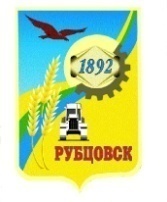 Администрация города Рубцовска Алтайского краяПОСТАНОВЛЕНИЕ                                      27.08.2020 № 2085Об утверждении Положенияоб отделе по развитию предпринимательства и рыночной инфраструктуры Администрации города Рубцовска Алтайского края	В соответствии со статьей 53 Устава муниципального образования город Рубцовск Алтайского края, ПОСТАНОВЛЯЮ:	1. Утвердить Положение об отделе по развитию предпринимательства и рыночной инфраструктуры Администрации города Рубцовска Алтайского края (приложение).2. Признать утратившим силу постановление Администрации города Рубцовска Алтайского края от 17.07.2015 № 3386 «Об утверждении Положения об отделе по развитию предпринимательства и рыночной инфраструктуры Администрации города Рубцовска».3. Разместить настоящее постановление на официальном сайте Администрации города Рубцовска Алтайского края в информационно -телекоммуникационной сети «Интернет».4. Контроль за исполнением настоящего постановления возложить на заместителя Главы Администрации города Рубцовска Обуховича О.Г. Глава города Рубцовска                                                            Д.З. Фельдман                                                                 Приложение                                                                 к постановлению Администрации                                                                  города Рубцовска Алтайского края                                                                 от 27.08.2020 № 2085ПОЛОЖЕНИЕоб отделе по развитию предпринимательства и рыночной инфраструктуры Администрации города Рубцовска Алтайского краяОбщие положения1.1. Отдел по развитию предпринимательства и рыночной инфраструктуры  Администрации города Рубцовска Алтайского края  (далее – Отдел) является отраслевым (функциональным) органом Администрации города Рубцовска Алтайского края (далее – Администрация города), не обладающим правом юридического лица, работает в условиях реформирования экономики, выполняет свои функции для осуществления экономической, социальной политики Администрации города, направленной на развитие городского хозяйства, взаимодействия Администрации города с муниципальными унитарными предприятиями города Рубцовска, с предпринимателями всех форм собственности в сфере производства, торговли, общественного питания, бытового обслуживания населения, туристических и других услуг (далее – предприятия), находящимися на территории города Рубцовска. 1.1. Отдел в своей деятельности подчинен заместителю Главы Администрации города Рубцовска, курирующему вопросы предпринимательства и рыночной инфраструктуры.1.2. В своей работе отдел руководствуется Конституцией Российской Федерации, Федеральными законами Российской Федерации, законами Российской Федерации, указами и распоряжениями Президента Российской Федерации, постановлениями и распоряжениями Правительства Российской Федерации, иными правовыми актами Российской Федерации, законами Алтайского края и иными правовыми актами Губернатора Алтайского края, Правительства Алтайского края, Уставом муниципального образования город Рубцовск Алтайского края,  решениями Рубцовского городского Совета депутатов Алтайского края,  постановлениями и распоряжениями Администрации города Рубцовска Алтайского края и настоящим Положением.1.3. Отдел может иметь печать со своим наименованием.1.4. Полное наименование Отдела: отдел по развитию предпринимательства и рыночной инфраструктуры  Администрации города Рубцовска Алтайского края. Сокращенное наименование Отдела: отдел по РП и РИ Администрации города Рубцовска.2. Полномочия ОтделаОтдел:	2.1. Участвует в формировании и осуществлении экономической, социальной политики Администрации города, направленной  на  развитие городского хозяйства в области предпринимательства и рыночной инфраструктуры, и взаимодействует с предпринимателями, учреждениями и организациями всех форм собственности.  	2.2. Обеспечивает взаимодействие Администрации города с предприятиями, осуществляющими свою деятельность на территории города Рубцовска, и привлекает их к участию в формировании и реализации социально-экономической политики в городе Рубцовске. 	2.3. Разрабатывает проекты муниципальных правовых актов, принимаемых Администрацией города и Рубцовским городским Советом депутатов Алтайского края по направлениям своей деятельности. 	2.4. Осуществляет разработку краткосрочных и долгосрочных прогнозов развития предприятий города Рубцовска в сфере малого и среднего предпринимательства.	2.5. Проводит оперативный мониторинг, анализ социально-
экономической ситуации, складывающейся в сфере развития
предпринимательства и рыночной инфраструктуры, определяет приоритетные
направления развития предприятий в сфере производства, торговли,
общественного питания и бытового обслуживания населения для включения в
план социально-экономического развития города Рубцовска.	2.6. Оказывает предприятиям организационную и консультативную помощь по вопросам, относящимся к компетенции Отдела.	2.7. Согласовывает проекты уставов муниципальных унитарных предприятий установленной сферы деятельности Отдела, проекты трудовых договоров и соглашений к ним, распоряжений о назначении руководителей и прекращении трудовых отношений с руководителями предприятий. Согласовывает прием на работу главного бухгалтера муниципального предприятия в сфере производства, торговли, общественного питания и бытового обслуживания населения города Рубцовска, заключение с ним, изменение, прекращение трудового договора.2.8. 	Участвует:в совещаниях и иных мероприятиях (по поручению Главы города Рубцовска и заместителя Главы Администрации города Рубцовска, курирующему вопросы предпринимательства и рыночной инфраструктуры) по вопросам, касающимся установленной сферы деятельности Отдела;в подготовке предложений по финансовому оздоровлению предприятий установленной сферы деятельности Отдела, оказанию им мер поддержки;в разработке прогнозов и планов социально-экономического развития города Рубцовска.	2.9. Вносит предложения по формированию и реализации городских и краевых программ по вопросам установленной сферы деятельности.Обеспечивает своевременное и полное рассмотрение обращений граждан и юридических лиц по вопросам установленной сферы деятельности, принятие по ним решений, подготовку проектов ответов в установленный законодательством срок.2.11. Осуществляет:	рассмотрение и согласование показателей экономической эффективности деятельности муниципальных унитарных  предприятий торговли, общественного питания и бытового обслуживания населения города Рубцовска;анализ результатов финансово-хозяйственной деятельности муниципальных унитарных предприятий торговли, общественного питания и бытового обслуживания населения города Рубцовска;подготовку предложений по приему и увольнению руководителей муниципальных унитарных предприятий торговли, общественного питания и бытового обслуживания населения города Рубцовска;подготовку проектов трудовых договоров с руководителями муниципальных унитарных предприятий торговли, общественного питания и бытового обслуживания населения города Рубцовска.2.12.	Взаимодействует с управлением Алтайского края по развитию
предпринимательства и рыночной инфраструктуры, Алтайской торгово-
промышленной палатой, Алтайским союзом предпринимателей, некоммерческой организацией «Алтайский фонд развития малого и среднего предпринимательства», с иными органами местного самоуправления города Рубцовска и других муниципальных образований, с иными организациями независимо от организационно-правовых форм и форм собственности.2.13.	Оказывает поддержку в организации и обеспечении
предпринимательской деятельности в городе Рубцовске.Обеспечивает заполнение Карты бизнеса муниципального образования город Рубцовск Алтайского края для формирования краевой системы учета по состоянию развития малого и среднего бизнеса.Оказывает информационно-консультационные услуги субъектам малого и среднего предпринимательства через городской информационно-консультационный центр поддержки предпринимательства (ИКЦ), содействует развитию инфраструктуры поддержки малого и среднего предпринимательства в городе Рубцовске.2.16.	Организует работу по подготовке материалов в отношении
субъектов предпринимательства города Рубцовска для включения их в
ежегодный краевой презентационный сборник.2.17.	Участвует в работе межведомственной комиссии Администрации
города Рубцовска Алтайского края по устранению административных барьеров в развитии предпринимательства.2.18.	Участвует в работе Общественного совета по развитию
предпринимательства при Администрации города Рубцовска Алтайского края.2.19.	Готовит отчеты об инвестициях в основной капитал предприятий туриндустрии города Рубцовска.2.20. Проводит информационно-консультационную работу с субъектами для участия в  городском и краевом конкурсах инвестиционных проектов на право получения государственной поддержки. Готовит проекты ходатайств Администрации города о поддержке конкурсных инвестиционных проектов.2.21. Осуществляет подготовку разрешений на право организации розничных рынков на территории города Рубцовска в соответствии с действующим законодательством и представляет информацию по ним в управление Алтайского края по развитию предпринимательства и рыночной инфраструктуры для включения в краевой реестр рынков.2.22. Осуществляет согласование решений субъектов предпринимательства на проведение ярмарок.Производит регистрацию трудовых договоров, заключенных между работодателями - физическими лицами, не являющимися индивидуальными предпринимателями и работниками.Проводит работу по формированию и ведению торгового реестра Алтайского края.Участвует в разработке и реализации программных мероприятий  «Развитие торговой деятельности в городе Рубцовске».Разрабатывает проект муниципальной программы о поддержке и развитии малого и среднего предпринимательства в городе Рубцовске, организует и контролирует исполнение соответствующих разделов данной программы.2.27. Организует проведение ежегодного городского конкурса «Лучший предприниматель года» по различным номинациям с последующим награждением участников конкурса. 2.28. Содействует профессиональной подготовке и переподготовке, повышению квалификации работников Отдела.2.29.	Обеспечивает:в пределах своей компетенции защиту сведений, составляющих государственную тайну;реализацию возложенных на Отдел полномочий по организации и ведению гражданской обороны на территории города Рубцовска.2.30.	Осуществляет иные полномочия в соответствии с
законодательством Российской Федерации и Алтайского края.3. Права3.1. С целью реализации полномочий в установленной сфере деятельности Отдел имеет право:запрашивать и получать от отраслевых (функциональных) органов Администрации города, организаций торговли, общественного питания, бытового обслуживания населения, иных организаций всех форм собственности города Рубцовска информацию, необходимую для осуществления полномочий Отдела;созывать в установленном порядке совещания для рассмотрения вопросов, входящих в компетенцию Отдела, с привлечением руководителей и специалистов отраслевых (функциональных) органов Администрации города, заинтересованных организаций;осуществлять организацию выставок-ярмарок, базаров, расширенных продаж;  конкурсов:  профессионального мастерства,  «Лучший предприниматель года», иных общегородских культурно-массовых мероприятий.4. Организация деятельности Отдела4.1.	Текущее и перспективное планирование, организация работы и
руководство Отдела осуществляется начальником Отдела. Отдел образуется в соответствии со штатным расписанием Администрации города в составе начальника и специалистов Отдела. Начальник и специалисты Отдела являются муниципальными служащими в соответствии с реестром должностей муниципальной службы в Администрации города и штатным расписанием.Начальник Отдела назначается на должность и освобождается с должности Главой города Рубцовска по представлению заместителя Главы Администрации города Рубцовска, курирующего вопросы развития предпринимательства и рыночной инфраструктуры.Начальник Отдела возглавляет работу Отдела и несет персональную ответственность за результаты деятельности Отдела, выполнение должностных обязанностей работниками Отдела, осуществляет руководство Отделом на основе единоначалия и обеспечивает квалифицированное и своевременное выполнение возложенных на Отдел полномочий.4.5. Начальник Отдела:
см. п 4.1.;распределяет должностные обязанности между работниками Отдела;разрабатывает должностные инструкции работников Отдела;даёт в установленном порядке устные и письменные указания и распоряжения, обязательные для исполнения всеми работниками Отдела, контролирует их исполнение;подписывает служебную документацию в пределах компетенции Отдела.4.6.	Работники Отдела несут персональную ответственность за
неисполнение или ненадлежащее исполнение должностных обязанностей и
поручений Главы города Рубцовска, заместителя Главы
города Рубцовска, курирующего вопросы развития
предпринимательства и рыночной инфраструктуры, начальника Отдела.И.о. начальника отделапо организации управленияи работе с обращениями                                                                   Н.В.Гребнева